ПРОЕКТ ко Дню матери "Ты на свете лучше всех, мама!"Подготовительная группа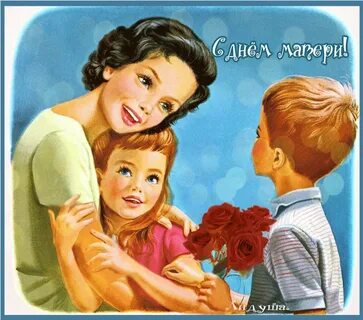                                     Авторы-составители: воспитатель Колобова Г.Ф.                                                  музыкальный руководитель Туркина Е.К.ноябрь 2016г.Паспорт проектаЦель проекта: Сформировать осознанное понимание значимости матерей в жизни детей.Задачи проекта: - Познакомить детей с праздником - «День Матери».- Воспитывать у детей уважение и заботливое отношение к матери,  бабушке, оказывать им     посильную помощь (убирать игрушки, накрывать на стол, протирать после еды стол и др).          – Расширить сведения о семье (знать имена, отчества, профессию, место работы, увлечения).   - Способствовать  воспитанию нравственных устоев семьи, уважения к старшим.                           – Помочь  осознать свой статус в семье, оценить значимость семьи в своей жизни.- Углубить знания детей о роли мамы в их жизни.  - Способствовать сплочённости родительского коллектива.  - Обогащать детско-родительские отношения опытом совместной творческой деятельности.- Развивать творческие способности  детей, желание делать подарки маме.- Способствовать развитию детской речи через выразительное чтение стихов, пословиц, составление рассказов о маме.-  Развивать коммуникативные навыки детей.Вид проекта:    краткосрочный.Время реализации проекта: ноябрь 2016 г. -  (16.11.2016 -25.11.2016 г.)Участники проекта: воспитанники ДОУ, родители, воспитатели, музыкальный руководитель, воспитатель (по изобразительной деятельности).Актуальность проекта:Мать считается хранительницей семьи. И, конечно, же, именно мама играет важную роль в жизни каждого человека. Формирование отношений между ребенком дошкольного возраста и матерью имеет большое значение для развития личности ребенка. К сожалению, иногда любовь к маме дети связывают только с материальными ценностями, а не духовными.Праздник «День матери» служит, напоминаем необходимости уважительного отношения не только в обществе, но и в семье. И сколько бы хороших, добрых слов не было бы сказано мамам, сколько бы поводов для этого ни придумали, лишними они не будут.Данный проект направлен на приобщение детей к общечеловеческим ценностям, любви к самому близкому и родному человеку – маме.   Наш проект – прекрасный повод поразмышлять о роли матери  и семьи  в жизни каждого человека. О семейных традициях и их развитии в современных условиях. Об уважении и почитании матерей, желании помогать и заботиться о них.Предполагаемый результат:  - Усвоение детьми разницы в похожих праздничных днях.- Владение понятием «Семья», расширение информации о своей семье.- Проявление заботы и уважения ко всем членам семьи.- Умение организовать сюжетно-ролевые игры на основе имеющихся знаний о семье.- Улучшение взаимоотношений в семье между разными поколениями, через совместную деятельность и праздничную атмосферу, созданную в детском саду.Продукт проектной деятельности:Создание плаката «Мама - это самое лучшее слово»Организация выставки рисунков (портретов мам).Организация выставки «Наши мамы рукодельницы».Изготовление  детьми подарков-сюрпризов мамам (объемная аппликация).Совместное мероприятие для мам и детей «Ты на свете лучше всех, мама!».Видео презентация  «Красивые мамы группы Ягодки».Видео презентация  «мама – первое слово»Презентация проекта:Совместное мероприятие для мам и детей «Ты на свете лучше всех, мама!».Взаимодействие по проекту с детьми: 1 этап.  Организационный (подготовительный)Составление паспорта проекта.Подбор детской художественной литературы для чтения детям, заучивания.Работа с методическим материалом, литературой по данной теме.Сбор фотоматериала.Разработка проекта и конспектов к нему.2 этап. Практический (выполнение проекта)Проведение с детьми бесед.Проведение подвижных, дидактических, сюжетно-ролевых игр.Чтение художественной литературы детям (заучивание стихов, загадываниезагадок по теме), оформление выставки книг.Рассматривание картин, выставка рисунков «Портрет моей мамы»,  изготовление подарков-сюрпризов.Прослушивание  песен о маме и разучивании некоторых из них.Образовательная деятельность «Мама – самый близкий друг».3 этап.  Заключительный (результаты)Выставка рисунков «Портрет моей мамы»Совместное мероприятие для родителей и детей.Взаимодействие с родителями:Консультирование родителей по теме проекта.Участие в празднике «Ты на свете лучше всех, мама!».Участие в выставке поделок «Наши мамы рукодельницы!» Схема реализации проектаПланируемое время на реализацию проекта по этапам:Виды детско-взрослой деятельностиПознавательно-исследовательское развитиеД/и «Мамины помощники» (помоги накрыть на стол, собери букет), «Профессии»,  «Моя семья»,  д/и «Я желаю своей маме…», конструирование «Наш дом»,РечевоеразвитиеТворческое рассказывание детей по темам: «Как я помогаю маме, бабушке», Беседы с детьми «Где и с кем я живу?», «Как и чем можно порадовать близких», «Профессия моей мамы», «Что такое добро?»Ситуативные разговоры с детьми («Ласковые слова», «Какой подарок для мамы лучше»).Словесные игры: «Продолжи предложение» (Мама счастливая, потому что…), «Цепочка слов», «Назови слова родственные слову мама»,Социально-коммуникативноеразвитиеСовместное мероприятие для родителей и детей « Ты на свете лучше всех мама!»Выставка поделок «Наши мамы рукодельницы»Организация сюжетно-ролевых игр «Дочки-матери», «Семья», «Мама-врач», «Мама-парикмахер».Физическое развитиеРазучивание пальчиковых гимнастик о семье,  танцевальных движений.Художественно-эстетическое развитиеРисование «Портрет моей мамы», изготовление подарков-сюрпризов.Пословицы и поговорки о матери, семье.Чтение художественной  литературы о матери, семье.А. Барто  «Разлука», «Мама поёт»,Е. Благинина «Посидим в тишине»,Э. Успенский «Если был бы я девчонкой»,Б.Емельянов «Мамины руки»,Э. Мошковская  «Я маму мою обидел…»,Артюхова «Трудный вечер»,Михалков С. «А что у вас?», Ненецкая сказка «Кукушка», Нанайская «Айога».Песни «Ты на свете лучше всех» Е. Рагульская, «Мама у меня одна» В. Сидорова, танец «Знаешь, как люблю тебя я, мама!» сценка «Хитрая лень»ЭтапСодержание деятельностиСрокиПоисковыйСбор информации16.11 - 18.11.2016.АналитическийАнализ информации18.11.2016г.ПрактическийАктивная деятельность21.11 - 25.11.2016г.ПрезентационныйВыставки, досуг24.11 - 25.11.2016г.